Warszawa, 19.07.2019 r.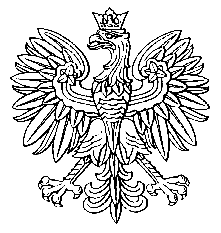     WOJEWODA MAZOWIECKI          SPN- II.7570.17.338.2018.BKO b w i e s z c z e n i eo utrzymaniu w mocy zaskarżonej decyzji Minister Inwestycji i Rozwoju, działając na podstawie art. 138 § 1 pkt. 1 ustawy z dnia 14 czerwca 1960 r. – Kodeks postępowania administracyjnego (tj. Dz. U. z 2018 r. poz. 2096 ze zm.) zawiadamia, że utrzymuje w mocy zaskarżoną decyzję Wojewody Mazowieckiego z dnia 29 maja 2019 r., znak SPN- II.7570.17.338.2018.BK w sprawie nieruchomości o nieuregulowanym stanie prawnym, położoną na terenie województwa mazowieckiego, w powiecie otwockim, gminie Wiązowna, w obrębie 21 – Wiązowna Gminna, oznaczoną jako dz. nr. 273/1 o pow. 0,1100 ha, przeznaczoną na realizację inwestycji drogowej pn: „Budowa drogi ekspresowej S17 na odcinku węzeł „Lubelska” (bez węzła)- Kołbiel (początek obwodnicy).	Zgodnie z art. 49 K.p.a. w przypadku zawiadomienia stron przez obwieszczenie, doręczenie uważa się za dokonane po upływie 14 dni od dnia publicznego ogłoszenia.	Ustalone w ww. decyzji odszkodowanie zostanie wpłacone do depozytu sądowego przez Generalnego Dyrektora Dróg Krajowych i Autostrad w terminie 14 dni od dnia, w którym decyzja o odszkodowaniu stanie się ostateczna.